PROJETO TERAPÊUTICO SINGULAR –  ATENÇÃO BÁSICA1.IDENTIFICAÇÃO:Nome: ___________________________________________________________________________________-__________Nome social:______________________________________________DN:_______________Data de início do PTS:__________________Endereço:________________________________________________________________________________________________Tel:______________________________________________________________________________________________________Whatsapp:_____________________________PSF:___________________________________SUS_________________________Técnico de referência:_________________________ Área:_______ Microárea:___________ N° da família:________________Endereço das redes sociais:_________________________________________________________________________________2. PARTICIPANTES DO PTS________________________________________________________________________________________________________________________________________________________________________________________________________________________________________________________________________________________________________________________________________________________________________________________________________________________________________________________________________________________________________________________________________________________________________________________________________________________________________________________________________________________________________________________________________________________________________________________________________________________________________________________________________________________________________________________________________________________________________________________________________________________________________________________________________________________________________________________________________________________________________________________________________________________________________________________________________________________________3. DADOS DO NÚCLEO FAMILIAR  (NOME, END, SUS, GRAU DE PARENTESCO)________________________________________________________________________________________________________________________________________________________________________________________________________________________________________________________________________________________________________________________________________________________________________________________________________________________________________________________________________________________________________________________________________________________________________________________________________________________________________________________________________________________________________________________________________________________________________________________________________________________________________________________________________4. DIAGNÓSTICO SITUACIONAL:  NECESSIDADES/DEMANDAS QUE A EQUIPE IDENTIFICA (BIOPSICOSSOCIAL)____________________________________________________________________________________________________________________________________________________________________________________________________________________________________________________________________________________________________________________________________________________________________________________________________________________________________________________________________________________________________________________________________________________________________________________________________________________________________________________________________________________________________________________________________________________________________________________________________________________________________________________________________________________________________________________________________________________________________________________________________________________________________________________________________________________________________________________________________________________________________________________________________________________________________________________________________________________________________________5. DEMANDA (PEDIDO MANIFESTO DO USUÁRIO/FAMÍLIA)________________________________________________________________________________________________________________________________________________________________________________________________________________________________________________________________________________________________________________________________________________________________________________________________________________________________________________________________________________________________________________________________________________________________________________________________________________________________________________________________________________________________________________________________________________________________________________________________________________________________________________________________________6. PRINCIPAIS DIFICULDADES DE CUIDADO DA EQUIPE EM RELAÇÃO À FAMÍLIA___________________________________________________________________________________________________________________________________________________________________________________________________________________________________________________________________________________________________________________________________________________________________________________________________________________________________________________________________________________________________________________________________________________________________________________________________________________________________________________________________________________________________________________________________________________________________________________________________________________________________________________________________________________________________________________________________________________________________________________________________________________________________________________________________________________________________________________________________________________________________________________________________7. GENOGRAMA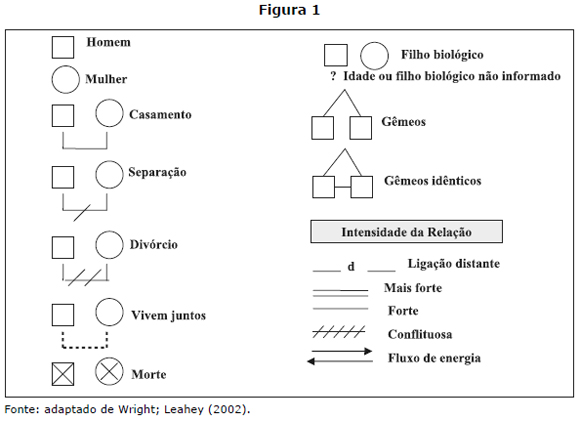 08. ECOMAPA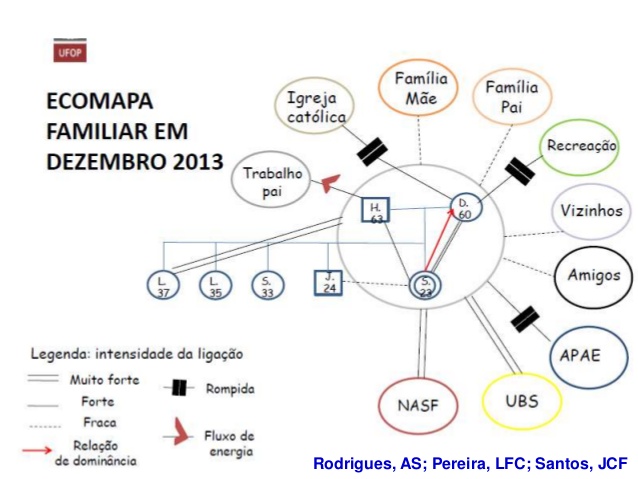 09. AVALIAÇÃO DAS VULNERABILIDADES11. DIAGNÓSTICO E HISTÓRIA NATURAL DA DOENÇA (PROGNÓSTICO)________________________________________________________________________________________________________________________________________________________________________________________________________________________________________________________________________________________________________________________________________________________________________________________________________________________________________________________________________________________________________________________________________________________________________________________________________________________________________________________________________________________________________________________________________________________________________________________________________________________________________________________________________________________________________________________________________________________________________________________________________________________________________________________________________________________________________________________________________________________________________________________________________________________________________________________________________________________________________________________________________________________________________12. NÍVEL DE PATOLOGIA RELACIONAL DOS FAMILIARES/SOLIDARIEDADE DO CONTEXTO SOCIAL____________________________________________________________________________________________________________________________________________________________________________________________________________________________________________________________________________________________________________________________________________________________________________________________________________________________________________________________________________________________________________________________________________________________________________________________________________________________________________________________________________________________________________________________________________________________________________________________________________________________________________________________________________________________________________________________________________________________________________________________________________________________________________________________________________________________________________________________________________________________________________________________________________________________________________________________________________________________________________________________________________________________________________________________________________________________________________________________________________________________________________________________________________________________________________________________________13. ENVOLVIMENTO DE OUTROS SERVIÇOS DA REDE____________________________________________________________________________________________________________________________________________________________________________________________________________________________________________________________________________________________________________________________________________________________________________________________________________________________________________________________________________________________________________________________________________________________________________________________________________________________________________________________________________________________________________________________________________________________________________________________________________________________________________________________________________________________________________________________________________________________________________________________________________________________________________________________________________________________________________________________________________14. O CASO ENVOLVE ALGUMA QUESTAO DE GENERO/RACIAL/VIOLAÇÃO DE DIREITOS?________________________________________________________________________________________________________________________________________________________________________________________________________________________________________________________________________________________________________________________________________________________________________________________________________________________________________________________________________________________________________________________________________________________________________________________________________________________________________________________________________________________________________________________________________________________________________________________________________________________________________________________________________________________________________________PERIODICIDADE DAS REAVALIAÇÕES DO PTS, A CADA __________________ (semana/meses)PERIODICIDADE DAS REAVALIAÇÕES DO PTS, A CADA __________________ (semana/meses)PERIODICIDADE DAS REAVALIAÇÕES DO PTS, A CADA __________________ (semana/meses)PERIODICIDADE DAS REAVALIAÇÕES DO PTS, A CADA __________________ (semana/meses)PERIODICIDADE DAS REAVALIAÇÕES DO PTS, A CADA __________________ (semana/meses)PERIODICIDADE DAS REAVALIAÇÕES DO PTS, A CADA __________________ (semana/meses)ANEXOAPGAR FAMILIAR: instrumento de avaliação da funcionalidade familiar, usado para classificar a evolução das relações familiares ao longo do tempo.DATA:_____________________________REAVALIADO NA  DATA:_____________________________FATORE DE RISCO/ ADOECEDORESFATORES DE PROTEÇÃODATAMETASQUEM IRÁ REALIZA-LASPRAZOMETA CUMPRIDA EM:DATAMETASQUEM IRÁ REALIZA-LASPRAZOMETA CUMPRIDA EM:DATAMETASQUEM IRÁ REALIZA-LASPRAZOMETA CUMPRIDA EM:DATAMETASQUEM IRÁ REALIZA-LASPRAZOMETA CUMPRIDA EM:DATAMETASQUEM IRÁ REALIZA-LASPRAZOMETA CUMPRIDA EM:DATAMETASQUEM IRÁ REALIZA-LASPRAZOMETA CUMPRIDA EM:APGAR FAMILIARAPGAR FAMILIARNOTAADAPTAÇÃO: a família é capaz de oferecer recursos próprios quando se faz necessária uma assistência para enfrentamento dos problemas?Sempre (4)      Quase sempre (3)Algumas vezes (2)   Raramente (1)Nunca (0)COMPANHEIRISMO: a comunicação entre os membros da família é recíproca e esta comunicação ajuda na resolução dos problemas?Sempre (4)      Quase sempre (3)Algumas vezes (2)   Raramente (1)Nunca (0)DESENVOLVIMENTO: os membros da família são disponíveis para troca de papéis e funções quando necessário? Nota-se maturidade e desenvolvimento emocional?Sempre (4)      Quase sempre (3)Algumas vezes (2)   Raramente (1)Nunca (0)AFETIVIDADE: existe intimidade entre os membros da família e as interações emocionais são equilibradas e saudáveis?Sempre (4)      Quase sempre (3)Algumas vezes (2)   Raramente (1)Nunca (0)CAPACIDADE RESOLUTIVA: os membros da família são determinados em tomar decisões que promovam a resolutividades dos conflitos e o enfrentamento dos problemas?Sempre (4)      Quase sempre (3)Algumas vezes (2)   Raramente (1)Nunca (0)SCORE: de 1 a 8 pontos: elevada disfunção familiar; 9 a 12 pontos: moderada disfunção familiar; 13 a 20 pontos: Boa funcionalidade familiar.RESULTADO: APGAR FAMILIARAPGAR FAMILIARNOTAADAPTAÇÃO: a família é capaz de oferecer recursos próprios quando se faz necessária uma assistência para enfrentamento dos problemas?Sempre (4)      Quase sempre (3)Algumas vezes (2)   Raramente (1)Nunca (0)COMPANHEIRISMO: a comunicação entre os membros da família é recíproca e esta comunicação ajuda na resolução dos problemas?Sempre (4)      Quase sempre (3)Algumas vezes (2)   Raramente (1)Nunca (0)DESENVOLVIMENTO: os membros da família são disponíveis para troca de papéis e funções quando necessário? Nota-se maturidade e desenvolvimento emocional?Sempre (4)      Quase sempre (3)Algumas vezes (2)   Raramente (1)Nunca (0)AFETIVIDADE: existe intimidade entre os membros da família e as interações emocionais são equilibradas e saudáveis?Sempre (4)      Quase sempre (3)Algumas vezes (2)   Raramente (1)Nunca (0)CAPACIDADE RESOLUTIVA: os membros da família são determinados em tomar decisões que promovam a resolutividades dos conflitos e o enfrentamento dos problemas?Sempre (4)      Quase sempre (3)Algumas vezes (2)   Raramente (1)Nunca (0)SCORE: de 1 a 8 pontos: elevada disfunção familiar; 9 a 12 pontos: moderada disfunção familiar; 13 a 20 pontos: Boa funcionalidade familiar.RESULTADO: 